Helmut på Flugt af Line Jensen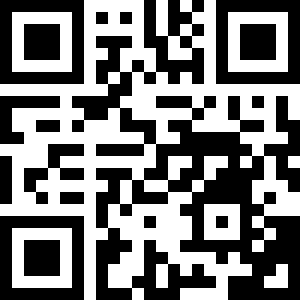 Tema	Flugt, flygtninge, 2.verdenskrig,Fag	dansk, historieMålgruppe	4.-6. kl. Type	Bog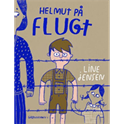 Faglig relevans/kompetenceområderKompetenceområdet for dansk er fortolkning Eleven kan forholde sig til velkendte temaer i eget og andres liv gennem undersøgelse af litteratur og andre æstetiske tekster. For historie er det:  Historiebrug
Eleven kan perspektivere egne og andres historiske fortællinger i tid og rum.Bogen kan være med til at øge viden om og forståelse for en del af den historie der omhandler tiden efter 2. verdenskrig i Danmark. Det trækker helt tydeligt tråde til temaer om flugt og flygtninge, der er uhyre aktuelle for danske børn også i dag.Bogen er udgivet i samarbejde med Museet Flugt der åbnede i 2022 i Oksbøl, Ideer til undervisningenDet er vigtigt at aktivere elevernes forforståelse omkring 2. verdenskrig og også omkring hvad det vil sige at være flygtning. Før læsning:Tal med eleverne om forsiden.Viser den noget om hvor den foregår? Foregår den indenfor eller udenfor hegnet?Hvorfor/hvorfor ikke?Læs bagsideteksten højt.Vidste I, at der har været tyske flygtninge i Danmark?Lav evt. en tidslinje i klassen, som I undervejs kan skrive på.Sæt et kort op over Tyskland og DanmarkUnder læsningHvem er persongalleriet? Sæt evt. navnene op på tavlen.Læs de tre første opslag ( s.1-5). Her starter flugten. Hvorfor må de flygte?De næste opslag (s. 6-15) handler om selve flugten. Hvordan foregår den?
Følges de med nogle?Prøv med egene ord at beskrive hvad Helmut ser/oplever. Kig på kortene over Danmark og Tyskland. Hvordan tror I, ruten de er flygtet har været?Danmark. 
Kender Helmut noget til Danmark?
Hvor opholder de sig den første tid i Danmark?Hvordan tager danskerne imod dem?Hvad tænker I om det?Se s.20-21). Hvad betyder det at Tyskland har overgivet sig?Oksbøl.Krigen er slut og flygtningen bliver sendt til Oksbøl.Hvem vil Helmut gerne skrive et brev til?Hvad er hovedingrediensen i det de får at spise i lejren?Lav en tegning over lejren. Hvordan ser der ud? Brug beskrivelserne fra bogens.30-31.Hvorfor må de ikke snakke med danskerne udenfor?Hvordan er børnenes hverdag i lejren?Hvad sker der med Luisa (det helt røde opslag) Hvad tænker Helmut om det?Hvad drømmer Helmut om?s.40-43Hvor skal familien nu hen?Efter læsning:Hvilken stemning giver farverne på de forskellige opslag?Hvordan bruges farverne? Hvilket udtryk giver tegningerne undervejs? Hvad tænker I om Helmut og hans families oplevelser?Kender I nogle der er flygtet?
Hvordan behandler vi flygtninge i Danmark i dag modsat efter 2 verdens krig?Supplerende materialerHvis man vil arbejde med temaet flugt og flygtninge kommer her nogle forslag:Museet Flugt, Oksbøl: https://flugtmuseum.dk/I mit CFU findes flere tv-udsendelser med temaet flygtninge”Jeg drømmer stadig om Syrien” https://via.mitcfu.dk/TV0000026828”Ét år med krig i Ukraine | Stadig ingen frygt for tredje verdenskrig?” DR Ultra https://via.mitcfu.dk/CFUTV1130944”Min flugt til Danmark”  Ultra Nyt special 
I denne serie fortæller tre børn om deres flugthistorie til Danmark. I dette afsnit fortæller Judi, Favad og Omar om deres nye liv i Danmark, og hvad deres drømme for fremtiden er. http://mitCFU.dk/lnkyry2Red Barnet har også en temaside med undervisningsforlag til 4.-6.kl med temaet flygtningen: https://redbarnet.dk/skole/globale-temaer/flugt-mellemtrin/Skønlitteratur:Trylleblik af Ane Bjørn. Om en lille pige og families flugt https://via.mitcfu.dk/CFUEBOG1132862De enkelte CFU’er har flere skønlitterære titler med temaet flygtninge. Søg dem på dit lokale CFU.